Publicado en Madrid el 24/09/2020 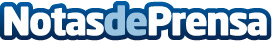 Proyecto Feminfer: La resignación de las mujeres ante el cansancio, clave en el no tratamiento de la anemiaEn muchas ocasiones, las pacientes asumen como normales sus principales síntomas, como el cansancio y la fatiga, y no acuden a un profesional sanitario para tratarse, con el consiguiente riesgo de aparición de complicaciones en otros órganos y sistemasDatos de contacto:Félix Espoz917 50 06 40 Nota de prensa publicada en: https://www.notasdeprensa.es/proyecto-feminfer-la-resignacion-de-las Categorias: Nacional Medicina Industria Farmacéutica Medicina alternativa http://www.notasdeprensa.es